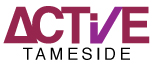 TAMESIDE SPORTS AWARDS - 2019NOMINATION FORMTo enable us to process your nomination form, please ensure that all relevant information is completed. Closing date – Sunday 4th August 2019NOMINEE DETAILSNOMINEE NAMECATEGORYBOROUGH This will determine which local awards the nominee is put forward for.ADDRESS Please ensure that this is a personal not club/work address.TELEPHONE NUMBEREMAIL ADDRESSNOMINATOR DETAILSNAME OF NOMINATORNOMINATOR ADDRESSNOMINATOR TELEPHONE NUMBERNOMINATOR EMAIL ADDRESSPLEASE COMPLETE THE RELEVANT NOMINATION FORM BELOW, THEY ARE SET UP BY CATEGORY, AND SUBMIT IT WITH THIS FRONT SHEET. You can complete it electronically by typing into the light grey boxes or print it off and use the criteria as a template for writing the nomination.DISABLED SPORTS ACHIEVER OF THE YEAR AWARDTAMESIDE SPORTS AWARDSPlease complete this nomination form and submit with the front sheet.  A MAXIMUM of 200 words for each of the criteria can be submitted giving examples where you can.  This nomination should reflect achievements in the past 12 months.CRITERIA1. SPORT AND/OR SPORTS PLAYED.2. LEVEL THE NOMINEE HAS BEEN COMPETING AT.3. ACHIEVEMENTS IN THE LAST 12 MONTHS GIVING EXAMPLES OF THE STEPS TAKEN TO      IMPROVE PERFORMANCE.4. DEMONSTRATE THE NOMINEES DEDICATION TO TRAINING USING EXAMPLES OF WHERE     THEY HAVE GONE BEYOND THE NORM IN ENSURING THEY PROGRESS5. PLEASE DESCRIBE ANY OTHER KEY ACHIEVEMENTS OR CONTRIBUTION TO THE WIDER     SPORTING COMMUNITY.6. WHAT IS IT ABOUT THE NOMINEE YOU FIND INSPIRING?Please return to Andy Dwyer at, Active Tameside, Active Ken Ward, Hattersley Road East, Hattersley, Hyde, Cheshire, SKL14 3NL or by email at – andrew.dwyer@activetameside.com